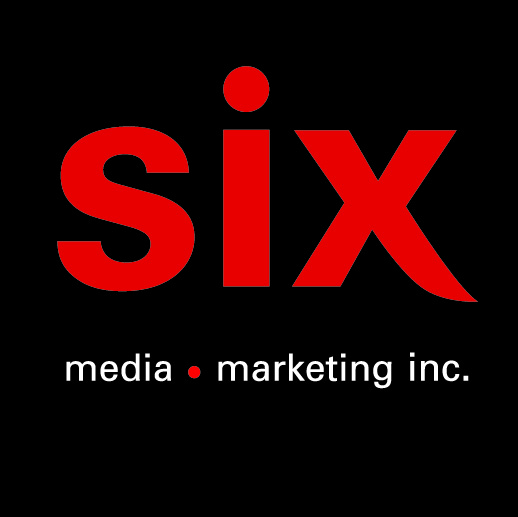 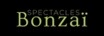 JP « Le Pad » TremblayEn spectacle!EN SPECTACLE09/03 : Montréal - Club Soda(complet)10/03 : Montréal - Club Soda12/03 : Trois-Rivières - Amphithéâtre Cogeco (complet)17/03 : Lavaltrie – Café culturel de la Chasse-galerie (complet)18/03 : Mont-Édouard, Anse-St-Jean (complet)22/03 : Jonquière - Côté-Cour (complet)24/03 : Bois-Des-Filion - BAM25/03 : Lac Mégantic - Salle Montignac26/03: Sherbrooke - La Petite boîte noire (complet)31/03 : Québec - Grand Théâtre (complet)01-02 /04 : Baie-Comeau - L’Ouvre-Boîte culturelMontréal, mars 2022 – La série de spectacles soulignant la parution de l’album rrrik thffu (l’onomatopée d’un crachat), qui compte déjà plus de 2 millions d’écoutes en ligne, se poursuit à travers la province en mars et avril 2022. En solo, mais toujours en bonne compagnie, JP « Le Pad » Tremblay jouera sur scène aux côtés du contrebassiste François Gaudreault et du multi-instrumentiste Pascal Beaulieu. Avant un hiatus de plus de deux mois, une dizaine de dates de la tournée a pu être présentée en novembre et décembre 2021 et la plupart des dates reprogrammées affichent déjà complet. Ce sera plus de 3000 spectateurs et spectatrices qui auront pu assister à un des concerts, présentés en formule cabaret.Dans le ras-le-bol certain d’une société consumériste où le temps défile en accéléré, JP « Le Pad » Tremblay se moque bien des diktats. Il les rejette, les recrache avec désinvolture même! Pourtant, rrrik thffu (l’onomatopée d’un crachat), le premier album solo du chanteur de Québec Redneck Bluegrass Project par en novembre dernier, ne porte aucune hargne : les mots, francs, et les mélodies, plus posées qu’à ses habitudes, confèrent une douceur aux treize chansons. Si, devant QRBP, le public se lève assurément pour chanter avec frénésie, cette fois-ci, l’auditoire portera une oreille attentive à chaque mot. En continuité de J’ai Bu, le plus récent album de QRBP paru il n’y a même pas un an, le saguenéen renoue, sous un autre angle, avec les thématiques de l’agriculture, de l’oisiveté et de l’insatiable envie de bambocher, et ce, tout en présentant les chansons les plus introspectives de sa carrière. « Inquiétez-vous pas pour les chansons plus tristes; mes tounes, c’est ma soupape! » rassure le principal intéressé. Greyé de ses guitares, acoustique, électrique, à résonateur et manouche, « Le Pad » a joué et coréalisé l’album en compagnie de Marc Déry. Enfermés pendant des mois dans un chalet sur le bord du Lac-Saint-Jean, les deux ont capté un son authentique, laissant quelques bruits ambiants et l’acoustique boisée teinter l’enregistrement final. Québec Redneck Bluegrass Project Le projet musical Québec Redneck Bluegrass Project, né en Chine, est probablement l’un des plus grands succès populaires encore méconnus. Depuis la parution du cinquième album, présenté sous la forme d’un livre, J’ai Bu, le catalogue complet du groupe a été écouté plus de 25 millions de fois dans les douze derniers mois. QRBP sera sur la route de festivals tout l’été et une première date dans leur patelin, La Noce, le 29 juin prochainSource : Spectacles Bonzaï Information : Simon/Patricia